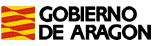 Departamento de EducaciónCultura, Universidad y deporteCEIP Joaquín Costa (Monzón)                          2º CURSO E. PRIMARIA 2018-2019CEIP. JOAQUÍN COSTA MATERIAL FUNGIBLE Y FOTOCOPIAS2º CURSO E. PRIMARIASe ingresarán 30€ en la cuenta del BBVA: 0182 1334 14 02015544 66Dinero que se destina a la compra de material necesario para el área de Art & Crafts (Plástica), material fungible de uso común y el pago de las fotocopias para todo el curso.Un maletín de cartón o plástico rígido para llevar los deberes. TODO el material y el resguardo bancario deben entregarse al tutor el primer día de clase. Junio 2018LIBROS DE TEXTO EDITORIALISBNLENGUA+ 2º E. PrimariaTalleres y destrezas comunicativasSANTILLANA9788468040028MATEMÁTICAS+ 2º  E. PrimariaMatemáticas para pensar SANTILLANA9788468025452SOCIAL SCIENCE PRIMARY 2ByMe9788416380299VALORES SOCIALES Y CÍVICOSSANTILLANA9788468014951NATURAL SCIENCE STD BOOK PRIMARY + CD  2SANTILLANA9788468027456RELIGIÓN PROYECTO SABER HACER SANTILLANA9788468029542MÚSICALIBRO + CDSANTILLANA9788468001326LIBRO DE LECTURA OBLIGATORIA 1er TRIMESTREDebajo de la higuera no hay ningún tesoro, Pablo Albo. ANAYA9788466793049